Lesson 8:  Arcs and ChordsClasswork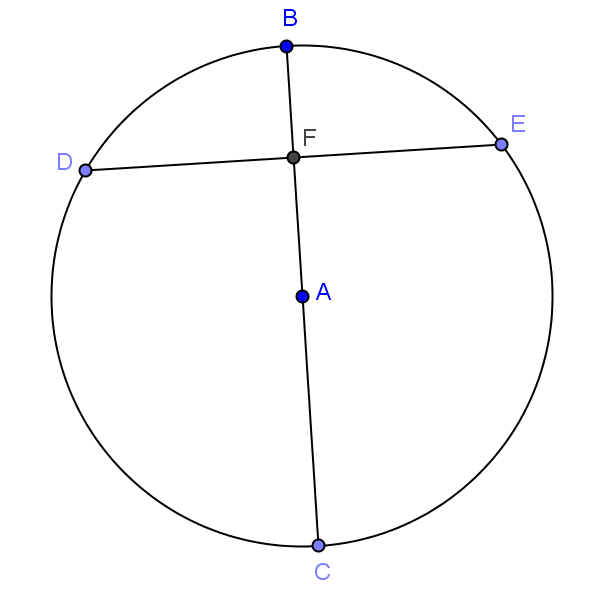 Opening ExerciseGiven circle  with , , and .  Find  and .  Explain your work. ExercisesGiven circle  with  and , find .  Explain your work.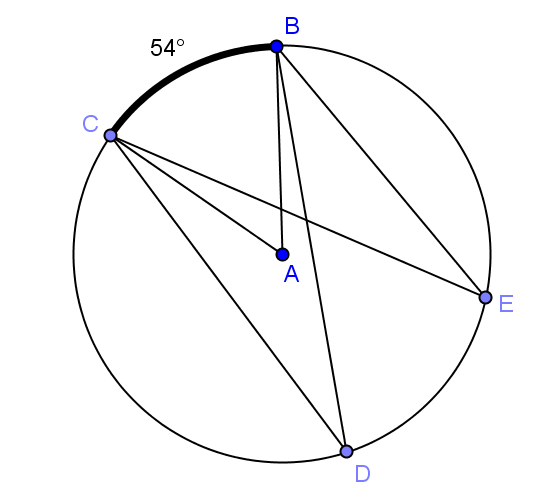 If two arcs in a circle have the same measure, what can you say about the quadrilateral formed by the four endpoints?  Explain. Find the angle measure of  and .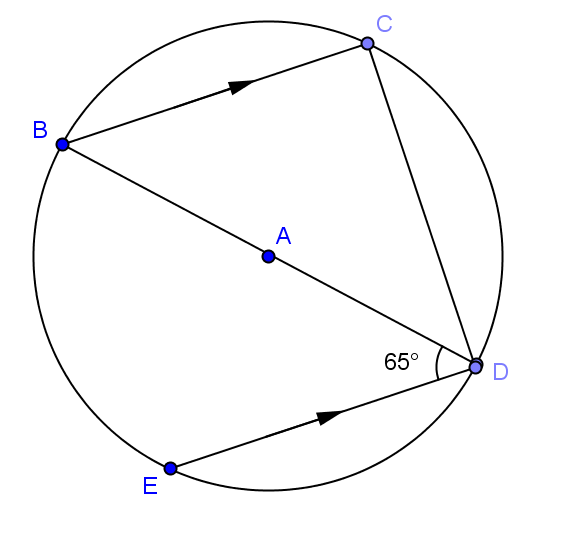  and .  Find 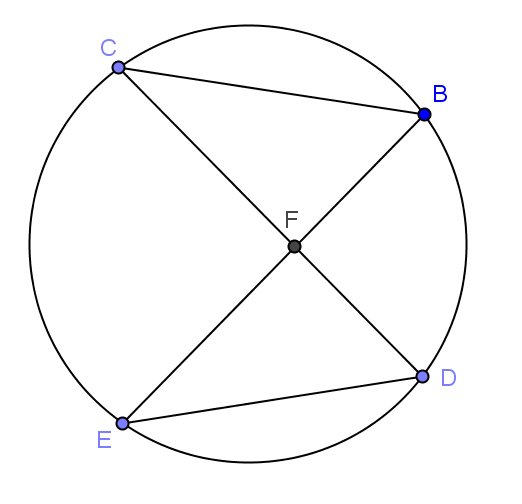  is a diameter of circle .  .  Find 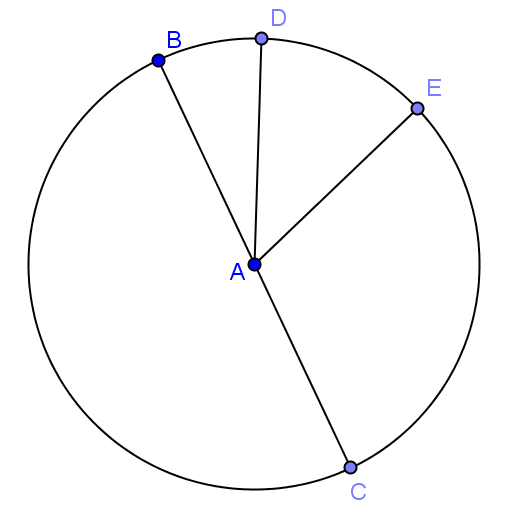 Problem Set 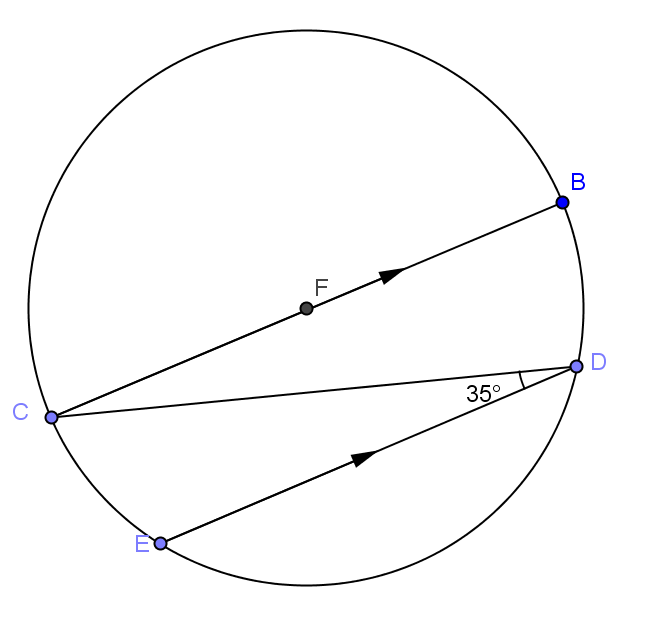 Find  In circle ,  is a diameter, , and .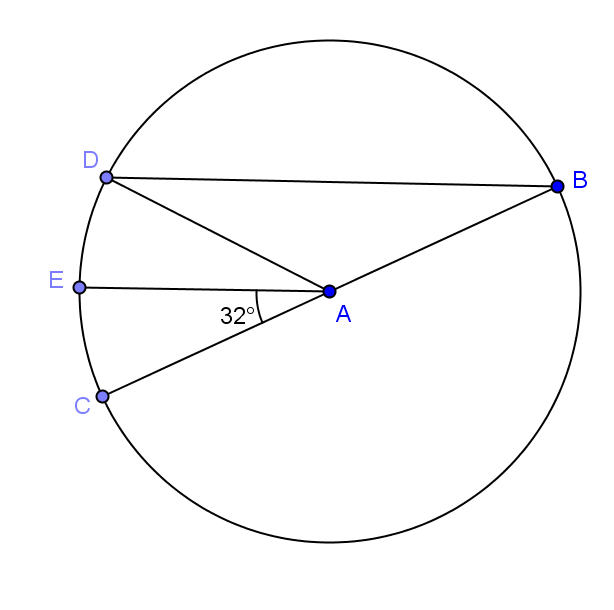 Find .Find .In circle ,  is a diameter, 2, and .  Find  .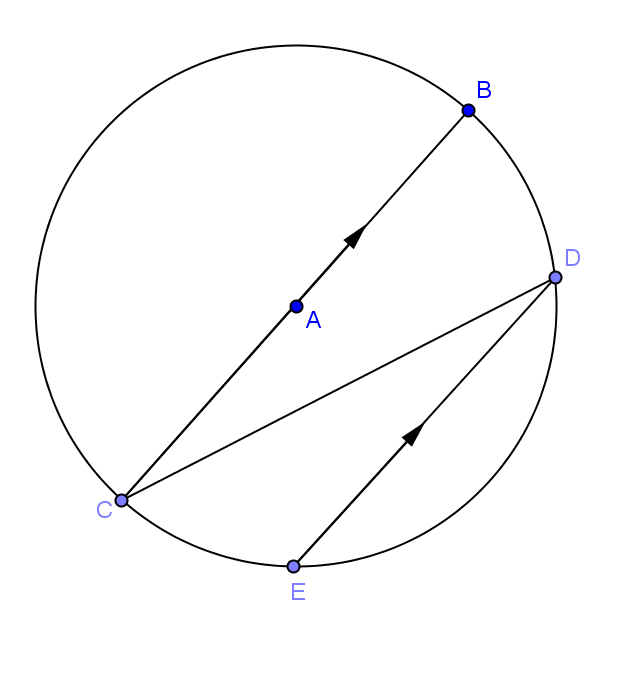 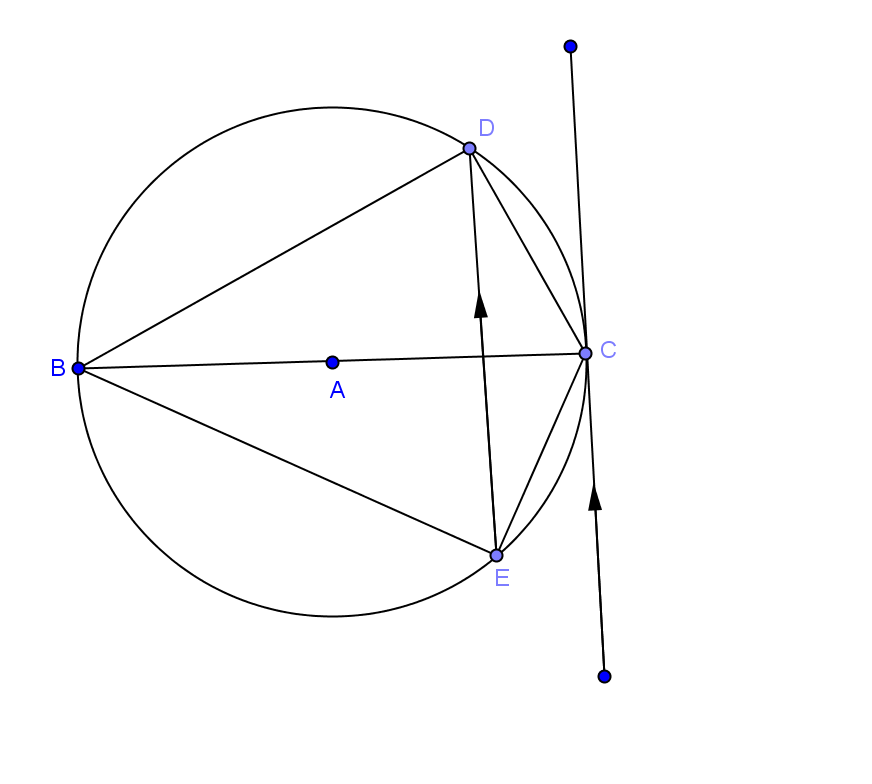 In circle ,  is a diameter and  .  Find .Find .Find 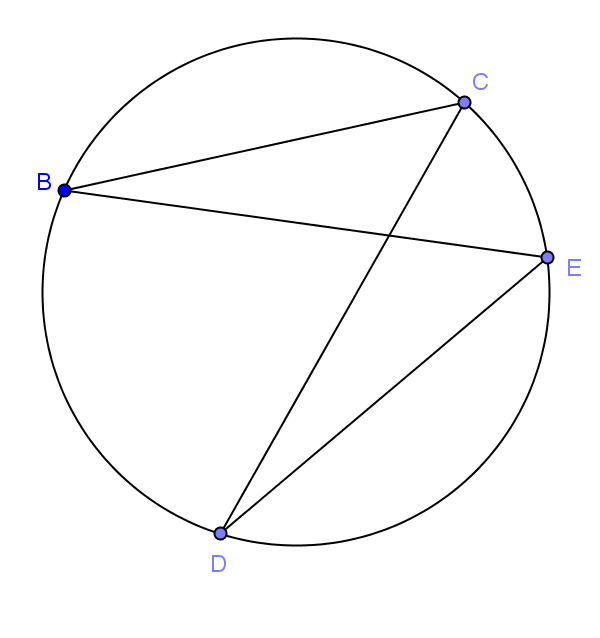 In the circle given, .  Prove .Given circle  with , show .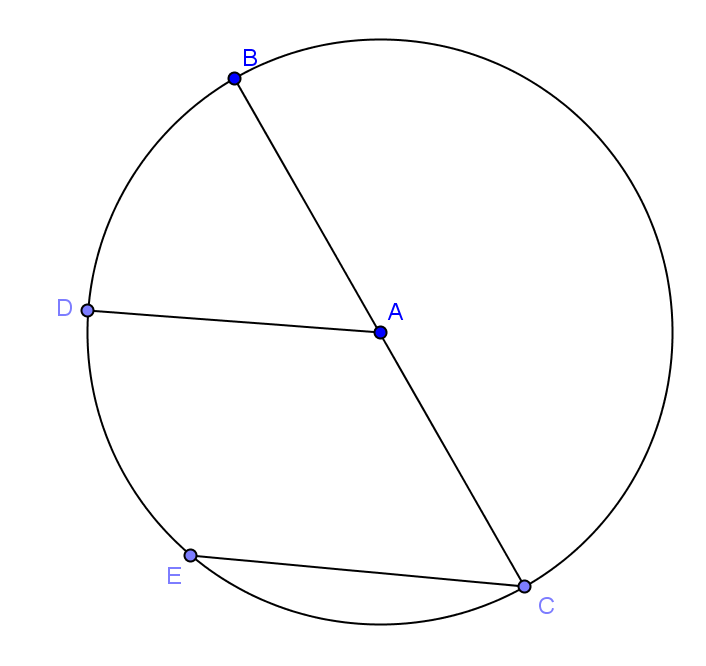 In circle ,  is a radius and   and .  Find .  Complete the proof.			_____________________________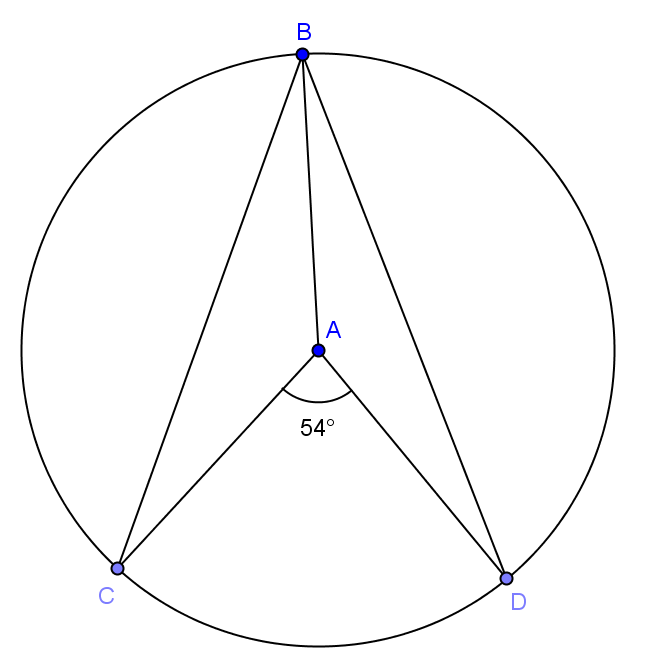 		_____________________________ = _________________________	_____________________________			_____________________________		__________________________________________________________